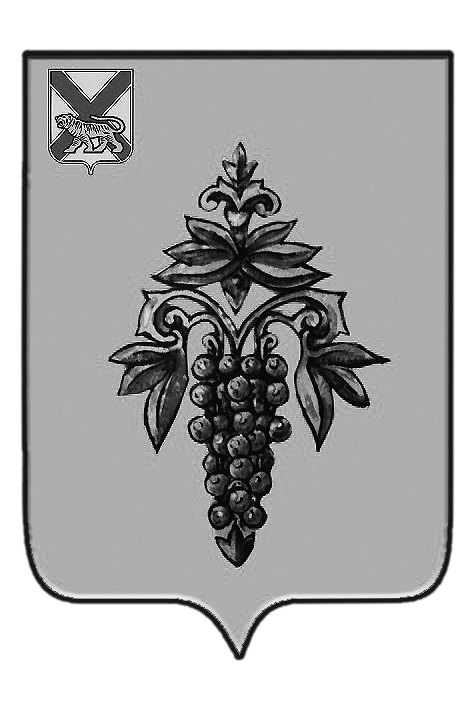 ДУМА ЧУГУЕВСКОГО МУНИЦИПАЛЬНОГО ОКРУГА Р  Е  Ш  Е  Н  И  ЕРуководствуясь частью 1 статьи 4 Закона Приморского края от 16 сентября 2019 года № 570-КЗ «О Чугуевском муниципальном округе», Дума Чугуевского муниципального округа РЕШИЛА:1. Определить структуру органов местного самоуправления Чугуевского муниципального округа:- представительный орган Чугуевского муниципального округа – Дума Чугуевского муниципального округа;- глава муниципального образования – глава Чугуевского муниципального округа, он же глава администрации Чугуевского муниципального округа;- исполнительно-распорядительный орган местного самоуправления – администрация Чугуевского муниципального округа;- контрольно-счетный орган Чугуевского муниципального округа - контрольно-счетный комитет Чугуевского муниципального округа.2. Настоящее решение вступает в силу со дня  его подписания, подлежит официальному опубликованию.Председатель Думы Чугуевского муниципального округа						Е.В.Пачковот 23.03.2020г.   №  6Об определении структуры органов местного самоуправления Чугуевского муниципального округаОб определении структуры органов местного самоуправления Чугуевского муниципального округа